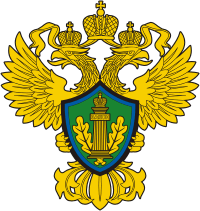 ФЕДЕРАЛЬНАЯ СЛУЖБА
ПО НАДЗОРУ В СФЕРЕ ПРИРОДОПОЛЬЗОВАНИЯ
(РОСПРИРОДНАДЗОР)Межрегиональное управление Федеральной службы по надзору в сфере природопользования по Московской и Смоленской областямПОЛОЖЕНИЕОБ ИНТЕРНЕТ-ВИКТОРИНЕ«КТО ХОЧЕТ СТАТЬ ЭКОЛОГОМ?»Общие положенияНастоящий конкурс проводится в рамках празднования Всемирного дня охраны окружающей среды (Дня эколога).Организатор: Межрегиональное управление Федеральной службы по надзору в сфере природопользования по Московской и Смоленской областям.Цели и задачиЦель - популяризация темы экологии и бережного отношения к окружающей среде у подрастающего поколения. Задачи - экологическое просвещение школьников, развитие у детей бережного отношения к окружающей среде, повышение уровня экологической культуры и ответственности, развитие профессиональных предпочтений у школьников в сфере экологической деятельности.УчастникиВ викторине могут принимать участие учащиеся общеобразовательных учреждений.Сроки и порядок проведения конкурсаРаботы должны быть представлены не позднее 20 мая 2022 года по электронному адресу: rd-smo67@rpn.gov.ru.Контактный телефон: 8(4812) 38-92-52, 8(4812) 38-89-85.Вопросы к викторине вы найдете в приложении к Положению об интернет-викторине.Необходимо ответить на 3 вопроса на выбор.Ответы на вопросы должны быть развернутыми и индивидуальными.В викторине могут принимать участие учащиеся 5-7 классов.Внимание! Все работы должны быть подписаны.Необходимо указать:- фамилия и имя автора (полностью), возраст;- место учебы (школа, класс);- адрес проживания, контактный телефон.Подведение итогов конкурсаОценка работ участников конкурса осуществляется членами жюри до 27 мая 2022 года. Победители награждаются дипломами и благодарственными письмами. Список победителей будет опубликован на сайте Межрегионального управления Федеральной службы по надзору в сфере природопользования по Московской и Смоленской областям по адресу: rpn67@rpn.gov.ru.